附件1    报名回执会务筹备组：程滢荥：010-64423369；chengyy@cncic.cn乔  婧：010-64415355；qiaojing@cncic.cn附件2   酒店位置上海淳大万丽酒店地图及地址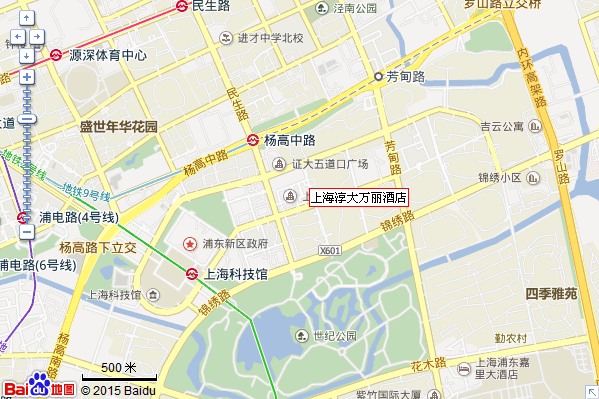 地址：上海浦东新区联洋新社区长柳路100号公共汽车站名：迎春路民生路站（640路、983路等）。地铁站名：杨高中路站（地铁9号线）虹桥国际机场：乘坐出租车：约79元。推荐方式：轨道交通：步行至T1航站楼站乘坐地铁10号线（新江湾城方向），11站后在老西门站换乘地铁8号线（沈杜公路方向），1站后在陆家浜路换乘地铁9号线（杨高中路方向），4站后在杨高中路站下车（3口出），步行730到达淳大万丽酒店。浦东国际机场：乘坐出租车约需126元。推荐方式：轨道交通：乘坐磁悬浮，1站后在龙阳路站转乘地铁2号线（徐泾东方向）至世纪大道站下车，换乘地铁9号线（杨高中站方向）至杨高中路（3口出），步行730到达淳大万丽酒店。上海站：      乘坐出租车约需67元。推荐方式：轨道交通：出站后步行350米，乘坐地铁4号线（宜山路方向）至世纪大道站下车，站换乘地铁9号线（杨高中方向）至杨高中路站下车（3口出），步行730到达淳大万丽酒店。上海南站：    乘坐出租车约需64元。推荐方式：轨道交通：出站后步行230米，乘坐地铁1号线（富锦路方向）至徐家汇站下车，站换乘地铁9号线（杨高中方向）至杨高中路站下车（3口出），步行730到达淳大万丽酒店。参会注册表参会注册表参会注册表参会注册表请填写此表并发送至会务组邮箱中请填写此表并发送至会务组邮箱中请填写此表并发送至会务组邮箱中请填写此表并发送至会务组邮箱中单位名称 请与发票抬头一致通讯地址（请与发票接收地址保持一致）邮编 邮编 联系电话 电子邮箱电子邮箱参会代表姓名 姓名 职务 职务 职务 性别 手机号码 参会代表参会代表参会代表我司共        位代表参会，共计人民币            我司共        位代表参会，共计人民币            我司共        位代表参会，共计人民币            我司共        位代表参会，共计人民币            我司共        位代表参会，共计人民币            我司共        位代表参会，共计人民币            签名或盖章:签名或盖章:是否需要会务组安排住宿是否需要会务组安排住宿□单人房            □双床房   入住日期：         退房日期:□单人房            □双床房   入住日期：         退房日期:□单人房            □双床房   入住日期：         退房日期:□单人房            □双床房   入住日期：         退房日期:□单人房            □双床房   入住日期：         退房日期:□单人房            □双床房   入住日期：         退房日期:□ 付款信息□ 付款信息□ 付款信息□ 付款信息□ 付款信息□ 付款信息□ 付款信息□ 付款信息会务费请汇至：汇款请注明“法规峰会”，发票将在会议结束后给您邮寄过去。户  名：中国化工信息中心开户行：工行北京化信支行帐  号：0200 2282 1902 0180 864 SWIFT  CODE：ICBKCNBJBJM银行地址：北京市朝阳区安定路33号化信大厦1层，100029会务费请汇至：汇款请注明“法规峰会”，发票将在会议结束后给您邮寄过去。户  名：中国化工信息中心开户行：工行北京化信支行帐  号：0200 2282 1902 0180 864 SWIFT  CODE：ICBKCNBJBJM银行地址：北京市朝阳区安定路33号化信大厦1层，100029会务费请汇至：汇款请注明“法规峰会”，发票将在会议结束后给您邮寄过去。户  名：中国化工信息中心开户行：工行北京化信支行帐  号：0200 2282 1902 0180 864 SWIFT  CODE：ICBKCNBJBJM银行地址：北京市朝阳区安定路33号化信大厦1层，100029会务费请汇至：汇款请注明“法规峰会”，发票将在会议结束后给您邮寄过去。户  名：中国化工信息中心开户行：工行北京化信支行帐  号：0200 2282 1902 0180 864 SWIFT  CODE：ICBKCNBJBJM银行地址：北京市朝阳区安定路33号化信大厦1层，100029会务费请汇至：汇款请注明“法规峰会”，发票将在会议结束后给您邮寄过去。户  名：中国化工信息中心开户行：工行北京化信支行帐  号：0200 2282 1902 0180 864 SWIFT  CODE：ICBKCNBJBJM银行地址：北京市朝阳区安定路33号化信大厦1层，100029会务费请汇至：汇款请注明“法规峰会”，发票将在会议结束后给您邮寄过去。户  名：中国化工信息中心开户行：工行北京化信支行帐  号：0200 2282 1902 0180 864 SWIFT  CODE：ICBKCNBJBJM银行地址：北京市朝阳区安定路33号化信大厦1层，100029会务费请汇至：汇款请注明“法规峰会”，发票将在会议结束后给您邮寄过去。户  名：中国化工信息中心开户行：工行北京化信支行帐  号：0200 2282 1902 0180 864 SWIFT  CODE：ICBKCNBJBJM银行地址：北京市朝阳区安定路33号化信大厦1层，100029会务费请汇至：汇款请注明“法规峰会”，发票将在会议结束后给您邮寄过去。户  名：中国化工信息中心开户行：工行北京化信支行帐  号：0200 2282 1902 0180 864 SWIFT  CODE：ICBKCNBJBJM银行地址：北京市朝阳区安定路33号化信大厦1层，100029需要开具发票的类型（请打√）： 增值税普通票□   增值税专用票□备  注：开具专用票需要提供相应的信息。需要开具发票的类型（请打√）： 增值税普通票□   增值税专用票□备  注：开具专用票需要提供相应的信息。需要开具发票的类型（请打√）： 增值税普通票□   增值税专用票□备  注：开具专用票需要提供相应的信息。需要开具发票的类型（请打√）： 增值税普通票□   增值税专用票□备  注：开具专用票需要提供相应的信息。需要开具发票的类型（请打√）： 增值税普通票□   增值税专用票□备  注：开具专用票需要提供相应的信息。需要开具发票的类型（请打√）： 增值税普通票□   增值税专用票□备  注：开具专用票需要提供相应的信息。需要开具发票的类型（请打√）： 增值税普通票□   增值税专用票□备  注：开具专用票需要提供相应的信息。需要开具发票的类型（请打√）： 增值税普通票□   增值税专用票□备  注：开具专用票需要提供相应的信息。